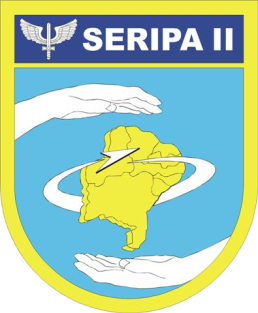 2º SEMINÁRIO REGIONAL DE SEGURANÇA DE VOO
Recife – PE
31 de outubro de 2012FICHA DE INSCRIÇÃOObs.: Encaminhar esta ficha preenchida para o e-mail previne@seripa2.aer.mil.br até o 
            dia 26 de outubro para efetuar a inscrição.“Prevenção, Investigação, cuidar da aviação é a nossa obrigação.”NOME COMPLETO:POSTO (SE MILITAR):UNIDADE (SE MILITAR):EMPRESA / INSTITUIÇÃO:CARGO / FUNÇÃO:TELEFONE PARTICULAR:TELEFONE FIXO:E-MAIL PARTICULAR:E-MAIL FUNCIONAL: